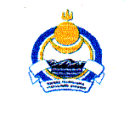 Совет депутатов муниципального образования сельское поселение «Иволгинское»Иволгинского района Республики Бурятия671050, Республика Бурятия, Иволгинский район, с. Иволгинск ул. Ленина, 23, Тел. 8(30140)41067 факс 8(30140)41065РЕШЕНИЕ« 31 » марта 2022 г.					        		  		   № 102«Об утверждении отчета главы муниципального образованиясельское поселение «Иволгинское»  о проделанной работе за 2021 г.»	Заслушав и обсудив информацию по отчету  Главы муниципального образования сельское поселение «Иволгинское» о проделанной работе за 2021 год, Совет депутатов муниципального образования сельское поселение «Иволгинское»,РЕШИЛ:1. Утвердить отчет Главы МО СП «Иволгинское»  о проделанной работе  за 2021 год. (приложение 1)2. Настоящее решение вступает в силу со дня его обнародования на стендах учреждений и организаций сельского поселения и размещения на официальном сайте МО СП «Иволгинское».Глава муниципального образованиясельское поселение «Иволгинское»					        А.Ц. МункуевПриложение 1Утверждено Решением Совета депутатов МО СП «Иволгинское» от 30 марта 2022 г. №_____     Отчет Главы муниципального образования  сельское поселение «Иволгинское» Иволгинского  района о своей деятельности и о деятельности администрации за 2021 годУважаемые депутаты !Отчетглавы администрации муниципального образования сельского поселения
«Иволгинское» о проделанной работе за 2021 год
Уважаемые депутаты  сельского поселения!Вашему вниманию предлагается отчет Главы муниципального образования сельское  поселения «Иволгинское» о проделанной работе за 2021 год в рамках исполнения Федерального закона от 06 октября 2003 года №131–ФЗ «Об общих принципах организации местного самоуправления в Российской Федерации».          Полномочия осуществлялись путем организации повседневной работы администрации поселения, подготовке нормативных документов, в том числе для рассмотрения Советом депутатов, проведения встреч с жителями поселения, осуществления личного приема граждан главой поселения и муниципальными служащими, рассмотрения письменных и устных обращений.Для информирования населения о деятельности администрации поселения используется официальный сайт администрации, где размещаются нормативные документы, информация о мероприятиях по благоустройству наших территорий. Сайт администрации  в сети Интернет по адресу: https:// иволгинское.рф всегда поддерживается в актуальном состоянии. Для обнародования нормативных правовых актов используются информационные стенды, а также  нужная информация размещается в районной газете «Жизнь Иволги».        В настоящем докладе отражены основные показатели социально-экономического развития  сельского поселения, те успехи, которых мы достигли в прошедшем году, и намечены задачи на 2022 год.       Согласно 131 Федерального закона одним из основных вопросов, относящихся к полномочиям поселения, является формирование и исполнение бюджета поселения..Исполнение бюджета за 2021 год По итогам исполнения бюджета за 2021 год получены доходы в объеме   29,2 млн. рублей, из которых только 31,5 % составили налоговые поступления.Наиболее крупные источники собственных доходов - это земельный налог 5,8 млн. рублей, налог на имущество физических лиц 535 тыс. руб., налог на доходы физических лиц  2740 тыс. руб. годовой уточненный план по налоговым доходам выполнен на 101 процента.ДОХОДЫ БЮДЖЕТАБезвозмездные поступления из бюджетов других уровней составили в объеме  19 млн. рублей, в том числе: дотация на финансовую поддержку поселениям – 5690 тыс. рублей, целевые средства из районного бюджета, предназначенные для решения конкретных задач.         Расходы бюджета поселения за 2021 год исполнены в объеме 29 млн. 131 тысяч рублей.Для пополнения бюджета поселения проводилась работа по сбору недоимки по всем местным налогам. Проводились беседы при непосредственной помощи депутатов Совета народных депутатов с налогоплательщиками об обязательном погашении задолженности. Муниципальные услугиВ целях обеспечения противодействия коррупции в сфере административных процедур, исключения возможности возникновения коррупционных факторов и повышения прозрачности своей деятельности администрацией муниципального образования сельское поселение «Иволгинское» Иволгинского района разработаны 34 административные регламенты  по предоставлению муниципальных услуг.Результаты решения администрации муниципального образования сельское поселение «Иволгинское» при предоставлении муниципальных услуг за отчетный период не обжалованы.Администрацией муниципального образования сельское поселение «Иволгинское» проведены все необходимые мероприятия по предоставлению муниципальных услуг через единый портал государственных и муниципальных услуг в сети «Интернет».Рабочие места специалистов сельского поселения «Иволгинское» подключены и получены доступы к электронным сервисам, получены - сертификаты.Все муниципальные услуги предоставляются бесплатно.В информационных системах ведётся  круглогодичная работа, специалисты работают в таких программах: СМЭВ, СУФД, КОНТУР, ЭКСТЕРН, ФИАС. В электронном варианте ведутся похозяйственные книги. Идет интенсивная работа по внедрению информационных систем, по электронному документообороту, по  межведомственному взаимодействию сотрудничаем  с росреестром, кадастровой палатой, налоговой службой, МВД, ЗАГС.  Начальником отдела по обеспечению деятельности и секретарем ведется работа по заполняемости официального сайта сельского поселения. Специалисты администрации работают в программах ГИС ЖКХ,ГИС ГМП, ГИС энергоэффективность, одно окно.За отчетный период выдано  5844  справок в том числе  (о составе семьи, личном подсобном хозяйстве,   выписке из похозяйственной  книги) т.е по 22 справки в день.            В 2021 году количество входящих документов составило 2330  экземпляров, исходящих 1612. Случаев досудебного (внесудебного)  обжалования решений и действий (бездействия) администрации сельское поселение «Иволгинское», предоставляющей муниципальную услугу за отчетный период нет.Вся информация (описание услуги, документы, контакты, дополнительная информация) о муниципальных услугах, предоставляемых администрацией муниципального образования сельское поселение «Иволгинское» размещена на едином портале государственных и муниципальных услуг в сети Интернет по адресу http://www.gosuslugi.ru. Правотворческая деятельностьЭффективное функционирование органов местного самоуправления во многом определяется уровнем развития его правовой базы.Представительным органом муниципального образования сельское поселение «Иволгинское» четвертого созыва в 2021 году было проведено 13 заседаний, рассмотрено проектов и принято 29  нормативных правовых актов.Проведены публичные слушания, из них по вопросам:- утверждение и изменение проектов в  Устав муниципального образования сельского поселения «Иволгинское»,- утверждение норм и правил благоустройства на территории муниципального образования сельское поселение «Иволгинское». За 2021 год администрацией муниципального образования сельское поселение «Иволгинское» было издано:- постановлений – 288;- распоряжений по основной деятельности – 560.Все нормативные правовые акты в соответствии с Уставом муниципального образования сельское поселение «Иволгинское» подлежат официальному опубликованию в газете «Жизнь Иволги», а также размещаются на официальном сайте сельского поселения «Иволгинское»  в сети «Интернет». Все принятые и опубликованные муниципальные правовые акты направлялись в  государственно-правовой   комитет Администрации Главы Республики Бурятия и Правительства Республики Бурятия  для включения в Республиканский регистр муниципальных нормативных правовых актов Республики БурятияОбращения гражданРабота с обращениями граждан в администрации муниципального образования сельское поселение «Иволгинское» Иволгинского района осуществляется в соответствии с Федеральным законом от 02.05.2006 № 59-ФЗ «О порядке рассмотрения обращений граждан Российской Федерации».Прием граждан главой муниципального образования сельское поселение «Иволгинское» осуществляется еженедельно с понедельник по пятницу с 10.00 до 12.00 часов. Заместители главы осуществляют прием граждан в соответствии с графиком приема граждан вторник и среду с 14.00 до 16.00 часов.            За 2021 год в администрацию муниципального образования сельское поселение «Иволгинское» Иволгинского района поступило  4 письменных обращений граждан. На личном приёме у главы поселения побывало 410 человек. В основном жителей интересуют вопросы, связанные с решением бытовых проблем: благоустройством, социальным обеспечением и социальной защитой, дорожным и коммунальным хозяйством, предоставлением муниципального жилья, вопросами землепользования, получением материальной помощи. Противодействие коррупцииВсе проекты решений, выносимые на рассмотрение муниципальным образованием сельского поселения «Иволгинское»,  направлялись в Прокуратуру Иволгинского  района для проведения антикоррупционной экспертизы,  и   юридической обработки правовых актов, подлежащих юридической экспертизе, а затем  принятые и опубликованные муниципальные правовые акты направлялись в  государственно-правовой   комитет Администрации Главы Республики Бурятия и Правительства Республики Бурятия  для включения  в Регистр  муниципальных нормативных правовых актов Республики Бурятия.   В 2021 году жалоб, обращения граждан о фактах коррупции в органах местного самоуправления муниципального образования сельское поселение «Иволгинское» и муниципальных учреждениях  не поступали. В соответствии с Бюджетным кодексом Российской Федерации, Федеральным законом от 06.10.2003 № 131-ФЗ «Об общих принципах организации местного самоуправления в Российской Федерации» сведения о численности муниципальных служащих, работников муниципальных учреждений, с указанием фактических затрат на их денежное содержание публикуются  и размещаются на официальном сайте муниципального образования сельское поселение «Иволгинское» ежеквартально.В соответствии с частью 6 статьи 8 Федерального закона от 25.12.2008 года № 273-ФЗ «О противодействии коррупции» на официальном сайте сельское поселение «Иволгинское» в информационно-телекоммуникационной сети Интернет размещены сведения о доходах, расходах, об имуществе и обязательствах имущественного характера лиц, замещающих муниципальные должности, должности муниципальной службы в органах местного самоуправления муниципального образования сельское поселение «Иволгинское», их супругов и несовершеннолетних детей, сведения о доходах, об имуществе и обязательствах имущественного характера лиц, замещающих должности руководителей муниципальных учреждений сельское поселение «Иволгинское», их супругов и несовершеннолетних детей, сведения о доходах, об имуществе и обязательствах имущественного характера депутатов сельское поселение «Иволгинское», их супругов и несовершеннолетних детей.Управление Земельным фондомОбщая площадь муниципального образования сельское поселение «Иволгинское» составляет . Из них  в ведении  сельского поселения находится , в том числе сенокосов – , пастбищ- . Земли бывшего ОПХ Иволгинское перешли в ведение сельского поселения, в связи, с чем проводиться предоставление земельных участков. Жителям села Каленово были предоставлены сенокосы, юридическим лицам, индивидуальным предпринимателям и крестьянско-фермерских хозяйствам предоставлены в аренду земли для осуществления сельскохозяйственной деятельности. Заключено 61 договор на аренду земли. По налогооблагаемой базе ведется работа по составлению реестра земельных участков и объектов недвижимости. Решение жилищных вопросов в поселенииВ течение всего года велась работа по рассмотрению жилищных вопросов граждан  нуждающихся в улучшении жилищных условий и постановке на бесплатное  предоставление земельных участков. Жилищной комиссией производились обследования жилищных условий граждан, проведено 12 заседаний.  Принято 18 заявлений по постановке на учет в качестве нуждающихся в улучшении жилищных условий. По состоянию на 01.01.2021 г. в списках очередников,  состоящих на учете нуждающихся в улучшении жилищных условий состоит -503 семей, из них:- в качестве нуждающихся в жилых помещениях, предоставляемых по договорам социального найма - 257 семей,- в качестве нуждающихся в жилых помещениях, с целью участия в федеральных и региональных жилищных программах  – 11 семей.- из категорий «нуждающиеся в улучшении жилищных условий» –221 семей сняты по разным основаниям, статьям;По результатам  инвентаризация  очереди граждан  состоящих в категорий «многодетные семьи»   на  получения бесплатного земельного участка согласна  Закона Республики Бурятия от 16.10.2002 года № 115- III  «О бесплатном предоставлении в собственность земельных участков, находящихся в государственной и муниципальной собственности»: - сняты с очереди на получение земельных участков  в категории «многодетные семья» по разным статьям Закона Республики Бурятия основаниям (утрата права, выехали за пределы муниципального образования) – 37 чел.,получили земельные участки – 20. На 01.01.2022 год в очереди на получение земельных участков  в  категории «многодетная семья» состоит 185 человек.  За отчетный период заключено: 3 договора по  социальному найму.  Решения вопросов занятости населенияПо разделу общеэкономические вопросы были  привлечены безработные граждане сельского поселения через Центр занятости населения. В оснований  Соглашения между Администрацией МО СП «Иволгинское» и Администрацией МО «Иволгинский район» о предоставлении иных межбюджетных трансфертов бюджету сельского поселения  «Иволгинское» для оплаты труда осужденных на исправительные работы  и на основании муниципальной программы МО «Иволгинский район» - «Профилактика, беспризорности, безнадзорности, правонарушений, преступлений и защита прав несовершеннолетних на 2021-2023 годы» сельское поселение «Иволгинское» приняли на работу осуждённых для отбывания исправительных работ.   На общественные работы через Центр занятости населения привлечения -9  безработных  лиц.  Финансирование в 2021 году составило  138000  рублей.Социальная сфераВ сельском поселении имеются следующие льготные категории граждан.Тружеников тыла – 24 чел. (в Каленово -2, Ключи -4, Колобки-2, Красноярово -1, Тапхар -0, Верхняя Иволга – 4, Иволгинск – 10).Вдовы участников ВОВ – 12  чел. (в Иволгинск -12 чел.)Дети – 271 чел.(в Иволгинске- 191, Красноярово-13, Верхняя Иволга – 14, Ключи -7, Тапхар – 6, Каленово -32, Колобки -8)Участие в программахАдминистрацией подана заявка на участие в федеральной программе «Переселение из ветхого и аварийного жилья». Разработан проект программы по «Комплексному развитие сельских территорий». Приняли участие в республиканской программе «Развитие общественной инфраструктуры». Участие в данных программах даст возможность улучшить жилищные условия нашим жителям. 	В течение  отчетного  периода администрацией осуществлялась  планомерная работа в сфере управления и распоряжения муниципальным имуществом.           Пожарная безопасность         В 2021 году администрацией поселения большое внимание уделялось мероприятиям по обеспечению первичных мер пожарной безопасности. В целях профилактики и предупреждения гибели людей на пожарах работниками администрации проводились инструктажи населения в населенных пунктов с вручением памяток  по пропаганде противопожарных мероприятий. Проводились рейды в неблагополучные и многодетные семьи.         С наступлением весенне-летнего периода начался пожаро-опасный период, был введен режим повышенной опасности, вследствие чего были проведены работы по опашке всех населенных пунктов входящих в состав сельского поселения. Круглогодично ведется работа по вручению памяток по противопожарным мерам. Специалистом администрации и представителем пожарной части проводиться подворный обход неблагополучных семей по визуальному осмотру жилых помещений, электропроводки и печей и разъяснений по мерам пожарной безопасности. Летом построен причал в селе Шалуты для забора воды пожарной машиной для тушения пожара. Все сирены во всех населенных пунктах  установлены на крышах сельских Домов культуры. Ведет свою работу добровольная пожарная дружина сельского поселения в составе 6-х человек, которые прошли обучение и имеют удостоверения  установленного образца.       С  2018 года члены  добровольной дружины освобождены от земельных налогов.   В 2021 году запланировано и  затрачено  на ГО и ЧС бюджетных средств  в сумме 53100 рублей. ОХРАНА ПРАВОПОРЯДКАВ целях поддержания общественного порядка при проведении мероприятий сформирована Добровольная народная дружина  поселения. В 2021 году функционировала  3 бригады. За 2021 год  им выплачены 69,6 тыс.рублей  за дежурства. СтаростыВ поселении работают  7 старост в 7 населенных пунктах. Старостами проводится большая работа. Староста поселка Тапхар Бунаева Л.П. следит за прохождением отопительного сезона. В Верхней Иволге Балданов Б.Д. помогал населению в строительстве стадиона, проводит различные спортивные мероприятия. Овчинникова Г.И. объединила в селе  Красноярово 5 ТОСов. Антонова Я.А. нормализовала работу водокачки села Колобки. Ежова Т.П. следит за состоянием наледи в селе Каленово. Все старосты оказывают содействия ТОСам, организовывали дежурства в  пожароопасный  период, участвовали в  раздаче налоговых уведомлений, не розданных почтой, помогали при подворном обходе сел. А также все старосты сел ведут контроль социально неблагополучных семей. В течение года поступали сообщения  по транспортному обслуживанию населения, о бродячих собаках, организовывали субботники на местах.  Большая часть старост возглавляют в своих селах ТОСы.Территориальные общественные самоуправленияАдминистрация сельского поселения взаимодействует с территориальные общественные самоуправление (ТОС). В настоящее время на территории  сельского поселения «Иволгинское» осуществляет  свою деятельность 29 ТОСов. Основное направление работы ТОС – это благоустройство, обеспечение санитарного состояния села, профилактика правонарушений, формирование здорового образа жизни. Со дня организации ТОС, местными жителями была проделана огромная работа  по благоустройству своих сёл. Совместно с комитетами ТОС, администрацией поселения была проведена вакцинация и обработка индивидуального скота в весенний и осенний периоды. Большую помощь оказывали ТОСы избирательным участкам в составлении списков жителей сёл.В 2021 году ТОСы сельского поселения выиграли призовые места в Республиканском конкурсе «Лучшее территориальное общественное самоуправление в Республике Бурятия».  Сумма выигрыша составила 450.000 рублей: ТОС « Ошор Булаг» (Верхняя Иволга)- 150.000 руб.,ТОС «Дружба» (Красноярово) - 60.000 руб.,ТОС «Родники» (Каленово) - 40.000 руб., ТОС «Верховское» (Красноярово) - 40.000 руб.,ТОС «Низовское» (Керасноярово) – 40.000 руб., ТОС «Рассвет» (Иволгинск) - 40.000 руб.,  ТОС «Содружество» (Иволгинск) - 40.000 руб.,  ТОС «Юность» (КТИНЗ) – 40.000 руб.,           Данные средства согласно протоколов собраний ТОСов были израсходованы на  укрепление материально-технической базы сел поселения и ТОСа.КультураВ муниципальном бюджетном учреждении «Культура и туризм» муниципального образования сельского поселение «Иволгинское» функционируют 7 учреждений культуры: 4 сельских Домов культуры - Верхне-Иволгинский, Каленовский, Тапхарский, Краснояровский, 2 сельских клуба – Колобковский и Ключевской и музей села Красноярово.На 01 января 2021 года  штатная численность 11 человек: с высшим образованием -5  человек, со средне-специальным образованием -6 человек.	Работа МБУ «Культура и туризм» строится на основании муниципального задания, утвержденного главой сельского поселения  «Иволгинское».За отчетный период работниками МБУ в рамках годового плана было организовано и проведено разножанровых культурно - досуговых мероприятий и дискотек для разновозрастной зрительской аудитории. Культурно - досуговую деятельность осуществляли согласно цели и задач, поставленных на 2021 год. В условиях пандемии онлайн-работа велась по следующим направлениям: работа с детьми и подростками; организация досуговой деятельности молодёжи; работа с населением среднего, старшего и пожилого возрастов; организация семейного досуга; возрождение и сохранение традиционной народной культуры; духовно-нравственное и патриотическое воспитание населения. Особо хочется отметить тесное взаимодействие структурных подразделений со всеми учреждениями на территории сельского поселения: администрация сельского поселения, врачебные амбулатории, находящиеся на территории поселения, Иволгинская средняя общеобразовательная школа, Верхне-Иволгинская средняя общеобразовательная школа, Каленовская основная общеобразовательная школа, Колобковская основная общеобразовательная школа, Краснояровская основная общеобразовательная школа, Тапхарская средняя общеобразовательная школа,  детский сад «Берёзка», детский сад «Булжамур», Военный комиссариат Иволгинского района,  Иволгинский районный центр детского образования, Иволгинский дацан, «Эрхим- Дархан» Галерея искусств народов Азии, ТОСы поселения, организация «Дети войны»,  Совет ветеранов Иволгинского района и т.д. 	Несмотря на эти трудности,  работники муниципальное бюджетное учреждение «Культура и туризм» принимали участие  во всех культурных мероприятиях поселения, района, кроме того стали призерами республиканских конкурсов и фестивалей. Хочется отметить, возросшее качество и уровень проводимых мероприятий, получивших хорошую оценку жителей сел, а также что работники культуры живут новыми заботами, новыми планами, ищут, внедряют, интересуются работой коллег.За отчетный период за счет субсидии на укрепление материально-технической базы были приобретены колонки, музыкальные оборудование на сумму 150,838 тыс. рублей.   Благоустройство территории сельского поселения Одним из  направлений социально-экономического развития поселения является решение вопроса благоустройства, санитарного состояния населенных пунктов и территории поселения. Начиная разговоры о благоустройстве территории сельского поселения за отчетный период,  хочется сказать большое спасибо всем руководителям организаций и нашим жителям, которые принимают  активное участие в благоустройстве поселения.Каждую среду сбор мусора обеспечивает региональный  оператор  «Экоальянс» по обращению с твёрдыми коммунальными отходами. Организованно 1 рабочее место в здании администрации по приему платежей от населения.Расходы по целевому финансированию за 2021 год были выполнены по федеральной программе «Комфортной городской среде»: ремонт памятника ВОВ в селах Каленово и  Верхняя Иволга на сумму 600 тыс.руб, а также строительства спортивной площадки в с.Иволгинск -2 млн 459 тыс руб . Кроме того, проведено интернет голосование по выбору общественной территории для благоустройства в 2022 году. По итогам голосования выбрали 2 территории: в селе Верхняя Иволга огораживание Дома культуры и в с. Иволгинск благоустройство общественной территории в квартале Восточный. Подготовлена и направлена заявка по программе «Комплексное развитие сельских территорий в Республике Бурятия» на 2022-2025 года. В рамках республиканской программы «Развитие общественной инфраструктуры» проведены работы по монтажу уличного освещения на общую сумму 1млн 800 тыс руб :Уличное освещение  в с. Колобки ул.ТрактоваяУличное освещение  в с. Каленово ул.Школьная, ул.ТаежнаяУличное освещение в с.Верхняя Иволга ул.Молодежная , ул. НоваяУличное освежение в с.Иволгинск ул.Магистральная, ул.Шоссейная, пер.Школьный       Запланированная в 2020 году всероссийская перепись населения была проведена в октябре, ноябре  2021 года. В рамках подготовки переписи населения администрацией поселения проведена работа по уточнению реестров адресов, выкуплены и вывешены аншлаги улиц.  В августе месяце прошла микросельхозпереписьПроведен ремонт жилого помещения по адресу с. Иволгинск, ул. Октябрьская, д. 22 кв. 2. Произведено софинансирование за  муниципальный жилой фонд в МКД на капитальный ремонт. В рамках первичных мер пожарной безопасности проведена опашка населенных пунктов сельского поселения сельских кладбищ, кроме того проведена противоклещевая обработка сельских кладбищ. По всему периметру проведен субботник силами сельского поселения по покраске ограждения сельского кладбища с. Иволгинск. В с. Ключи заново установлены рельсы, для оповещения населения в случаи возникновения чрезвычайной ситуации или пожара.  Силами работников администрации в с. Каленово проведена очистка минерализованной полосы. Подводя итоги 2021 года, хочу отметить, что деятельность администрации   сельского  поселения «Иволгинское» была направлена на решение вопросов местного значения в рамках определенных законодательством полномочий и имеющихся ресурсов. ПЛАНЫ на 2022 годОсновной  целью  работы  администрации на  2022 год - остается создание на территории сельского поселения  благоприятных условий для жизни жителей поселения. 1. Необходимо провести работу по максимальному привлечению доходов в бюджет поселения.2. Продолжить работы по благоустройству, уличному освещению и поддержанию порядка на территории поселения в целом. 3.  Продолжить разъяснительную работу среди жителей поселения, и в первую очередь среди молодежи, по профилактике алкоголизма и наркомании.4. Реализовать комплекс мер, направленных на обеспечение противопожарной безопасности населения.5. Сделать так, чтобы каждый житель поселения мог получить необходимую помощь по обеспечению повседневных потребностей, пробудить инициативу населения в обустройстве своего места жительства, ведь именно от этого зависит качество жизни.Глава муниципального образованиясельское поселение «Иволгинское»                                                                  Мункуев А.Ц.Наименование доходаплан  2021 г.исполнение% исполненияНалог на доходы с физических лиц25152740102Налог на имущество физических лиц523535102Земельный налог (55510606033100000110)19302058106Земельный налог (55510606043100000110)37003769101ЕСХН5557103Дотации на выравнивание5690569100Доходы от оказания платных услуг373402107Доходы от сдачи в аренду имущества6161100Денежные взыскания (штрафы)5959100Прочие межбюджетные трансферты9150907199Прочие безвозмездные поступления41734173100Итого2885729245101,3